PPバンドで作る	斜め組み編みのかごCraftBandSquare45を起動します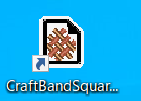 デスクトップのアイコンをダブルクリックしてください。[バンドの種類]を選択します [編集]メニューの[バンドの種類選択]から、バンドを選択してください。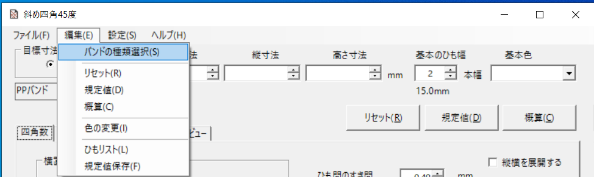 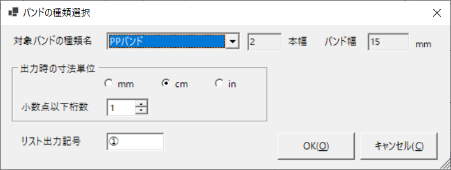 [ファイル]メニューから[新規作成] します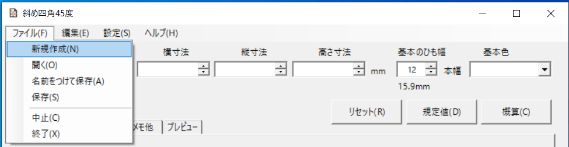 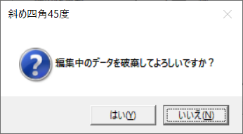 選択したバンドに対する初期値が設定されます。「目標寸法」に作りたいサイズの横・縦・高さをミリ単位で入力例えば、330ミリ、210ミリ、100ミリだとこんなです。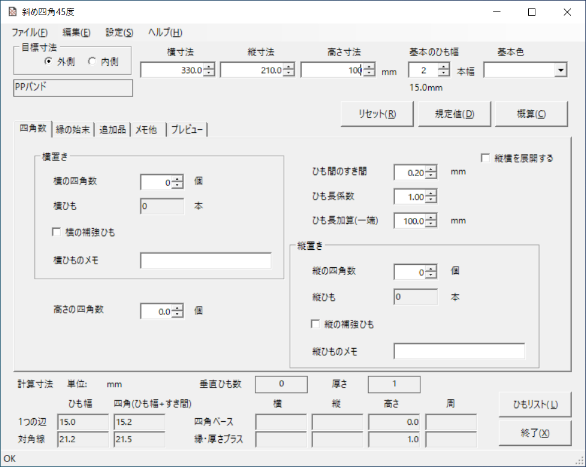 [概算]ボタンをクリック!縦・横・高さの四角数が計算されます。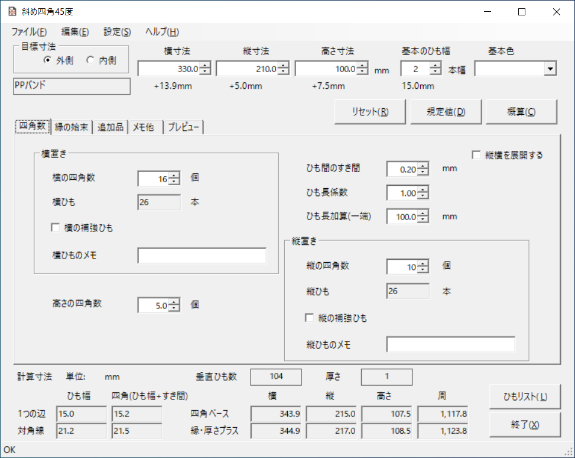 縁の始末を指定します[縁の始末]タブをクリックしてください。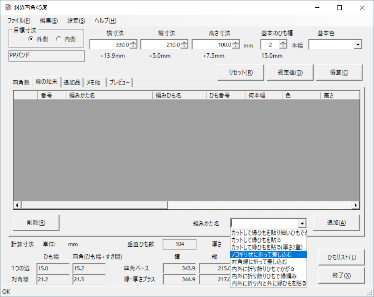 結果を[プレビュー]し底配置図とカットリストを取得します[プレビュー]タブで、ここまでの入力結果を図示することができます。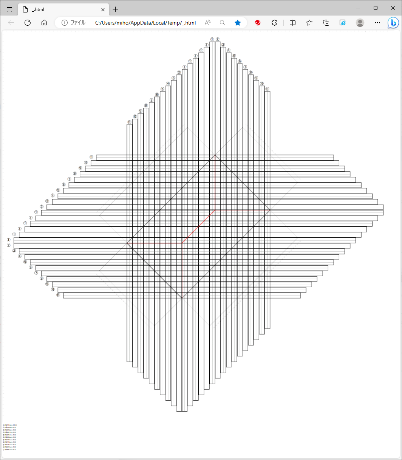 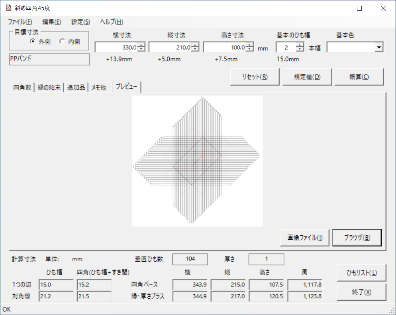 